Тема недели №36Скоро лето ( с 25.05.2020 – 29.05.2020 г).Цель: Расширять представления детей о характерных признаках лета; учить находить признаки самостоятельно; развивать умение наблюдать, сравнивать, выражать их в речи; воспитывать любознательность и бережное отношение к природе. Развивать творческие и конструктивные способности детей. Формировать элементарные математические представления. Развивать память, внимание.Утренняя гимнастикаhttp://dou8.edu-nv.ru/svedeniya-ob-obrazovatelnoj-organizatsii/938-dokumenty/6328-stranichka-instruktora-po-sportuОД: ФЭМПТема:  «Ориентировка во времени» Цель: Закреплять умение составлять группы из отдельных предметов; находить сходства и различие; сравнивать предметы по величине; закреплять временные представления: утро, день, вечер, ночь.https://www.maam.ru/detskijsad/orientirovka-vo-vremeni-vtoraja-mladshaja-grupa.htmlОД: Физическое развитие.http://dou8.edu-nv.ru/svedeniya-ob-obrazovatelnoj-organizatsii/938-dokumenty/6328-stranichka-instruktora-po-sportuДОД «Пластилинография»Тема: «Весенний коврик»Цель: Продолжать формировать представления о признаках весны, цикличности изменений в природе;- учить детей отражать в коллективной работе впечатления от прихода весны, передавать ее колорит;- формировать композиционные умения и чувство цвета при восприятии красивых весенних цветосочетаний;- продолжать закреплять такие приёмы лепки, как оттягивание пластилина, отщипывание, сплющивание, раскатывание, прижимание и размазывание пальцами по поверхности бумаги. Материал: наборы пластилина;- стеки, доски, влажные салфетки;-наборы плотного картона разного по форме, цвету, одноразовая посуда, разная по форме.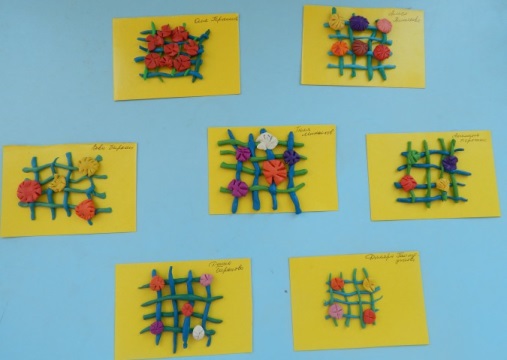 